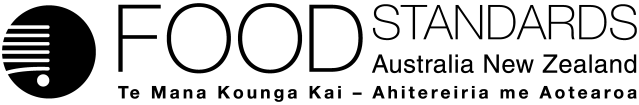 Food Standards (Proposal P1025 – Code Revision) VariationThe Board of Food Standards Australia New Zealand gives notice of the making of this standard under section 92 of the Food Standards Australia New Zealand Act 1991. The Standard commences on 1 March 2016.Dated 25 March 2015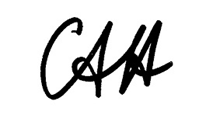 Standards Management OfficerDelegate of the Board of Food Standards Australia New ZealandNote:  This Standard will be published in the Commonwealth of Australia Gazette No. FSC 96 on 10 April 2015. Standard 1.2.2	Information requirements – food identificationNote 1	This instrument is a standard under the Food Standards Australia New Zealand Act 1991 (Cth). The standards together make up the Australia New Zealand Food Standards Code. See also section 1.1.1—3.Note 2	The provisions of the Code that apply in New Zealand are incorporated in, or adopted under, the Food Act 2014 (NZ). See also section 1.1.1—3.1.2.2—1	Name		This Standard is Australia New Zealand Food Standards Code – Standard 1.2.2 –Information requirements – food identification.	Note	Commencement:
This Standard commences on 1 March 2016, being the date specified as the commencement date in notices in the Gazette and the New Zealand Gazette under section 92 of the Food Standards Australia New Zealand Act 1991 (Cth). See also section 93 of that Act.1.2.2—2	Name of food	(1)	For the labelling provisions, the name of a food is:	(a)	if the food has a *prescribed name—the prescribed name; and	(b)	otherwise—a name or description:	(i)	sufficient to indicate the true nature of the food; and	(ii)	that includes any additional words this Code requires to be included in the name of food.	Note 1	The labelling provisions are set out in Standard 1.2.1.	Note 2	In this Code, the following foods have these names as prescribed names:	(i)	‘fermented processed meat – not heat treated’ (Standard 2.2.1); 	(ii)	‘fermented processed meat – heat treated’ (Standard 2.2.1);	(iii)	‘fermented processed meat – cooked’ (Standard 2.2.1);	(iv)	‘fermented manufactured meat – not heat treated’ (Standard 2.2.1); 	(v)	‘fermented manufactured meat – heat treated’ (Standard 2.2.1);	(vi)	‘fermented manufactured meat – cooked’ (Standard 2.2.1);	(vii)	‘follow-on formula’ (Standard 2.9.1);	(viii)	‘formulated meal replacement’ (Standard 2.9.3);	(ix)	‘formulated supplementary food’ (Standard 2.9.3);	(x)	‘formulated supplementary food for young children’ (Standard 2.9.3);	(xi)	‘formulated supplementary sports food’ (Standard 2.9.4);	(xii)	‘honey’ (Standard 2.8.2);	(xiii)	‘infant formula’ (Standard 2.9.1).	(2)	If this Code includes a definition of a particular food, that fact alone does not establish that the defined term is the name of the food for this section.1.2.2—3	Lot identification		For the labelling provisions, a requirement to state the *lot identification does not apply to:	(a)	an individual portion of ice cream or ice confection; or	(b)	a food for sale that is in a small package, if:	(i)	the *small package is stored or displayed for sale in a bulk package or a bulk container; and	(ii)	the labelling of the bulk package or bulk container includes the lot identification.	Note	The labelling provisions are set out in Standard 1.2.1.1.2.2—4	Name and address of supplier		For the labelling provisions, a reference to the name and address of the *supplier of a food or food for sale is a reference to the name and *business address in either Australia or New Zealand of a person who is a supplier.	Note	The labelling provisions are set out in Standard 1.2.1.____________________